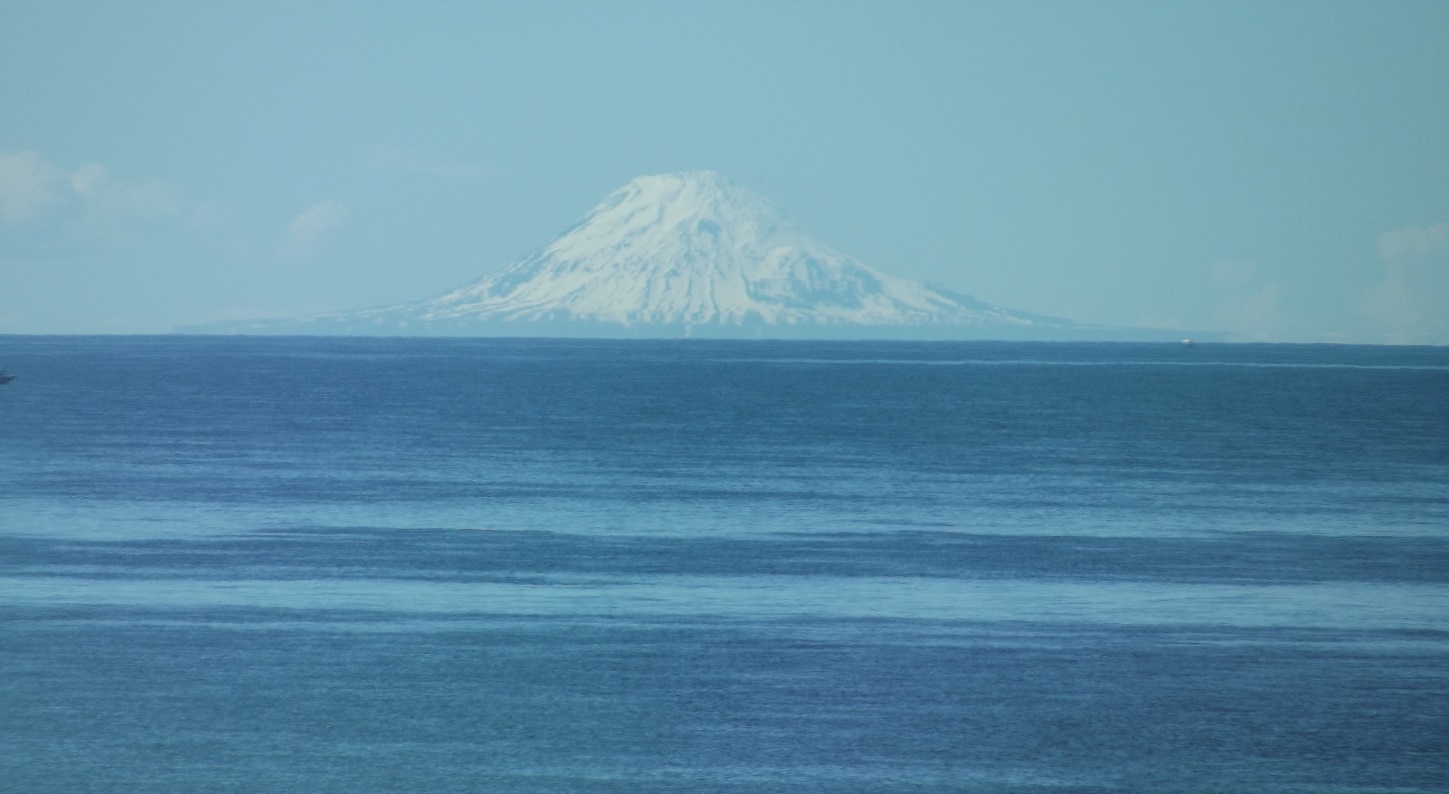 CENTRAL KENAIPENINSULA POINTS ON PREVENTIONPRIMARY PREVENTION PLANTOGETHERWE CAN PREVENT POWER-BASED VIOLENCEVISIONTo ensure education and resources are readily available fostering a safe, supportive, and healthy community.Thank you to Central Kenai Peninsula’s, Peninsula Points on Prevention Coalition (PPOP), the current primary prevention coalition promoting a safe and healthy community who developed, reviewed, and finalized this plan:Ashley Blatchford, Serena Borofsky, Shari Connor, Audrey Cuculla, Leslie Felts, Elizabeth Hammer, Audrey Gifford, This plan was compiled by: Renee Lipps, Prevention Coordinator with The LeeShore Center.A special thank you to Barbara Waters and Shauna Lipps for the use of images throughout this plan.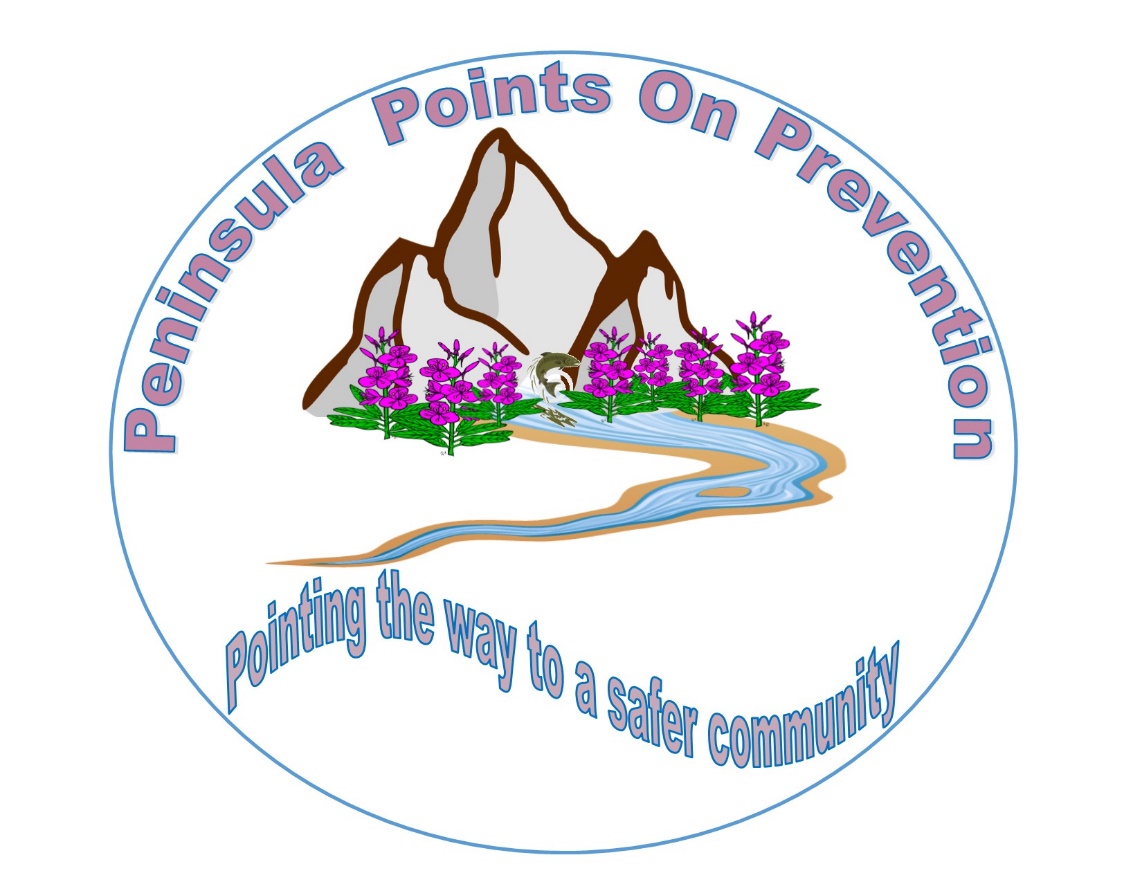 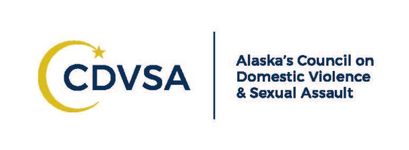 Table of ContentsCommunity Overview…………………………………………………………………..	1Did you Know……………………………………………………………………………	2Is our Community Ready for Prevention……………………………………………	5Community Goals……………………………………………………………………….	7Goal One…………………………………………………………………………………. 8Goal Two……………………………………………………………………….………… 9Goal Three……………………………………………………………………………… 10Strategies……………………………………………………….……………………… 11References…………………………………………………..…………………………. 14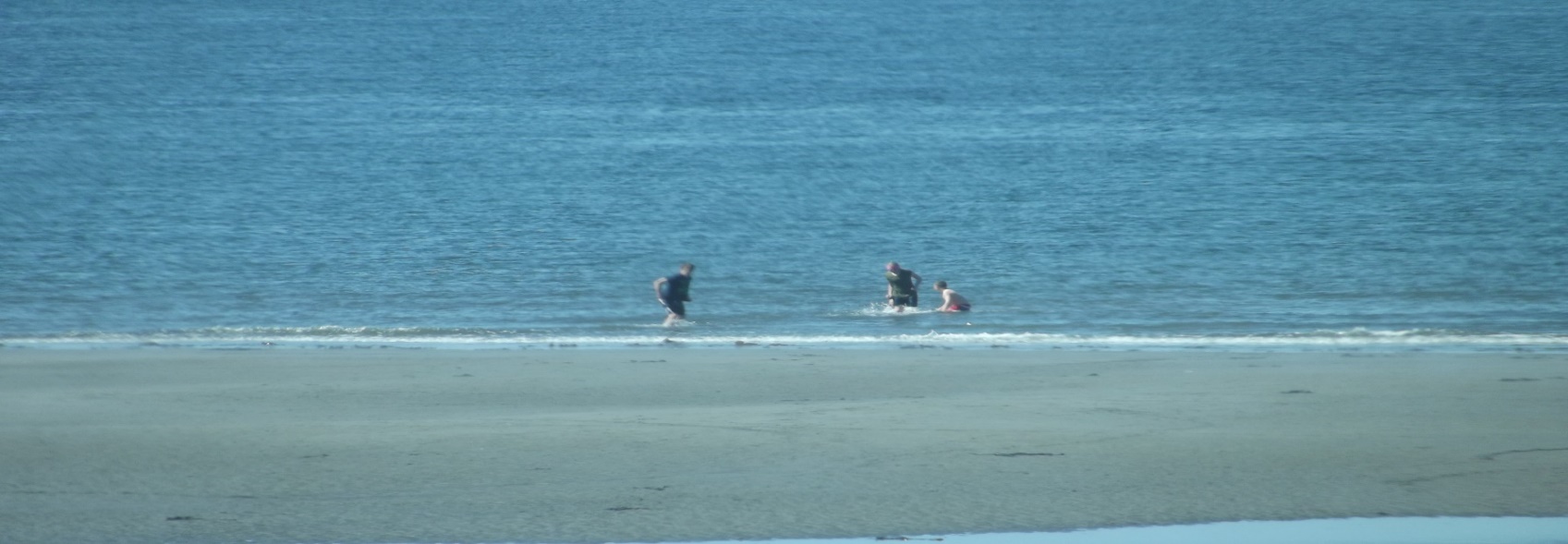 Overview of Community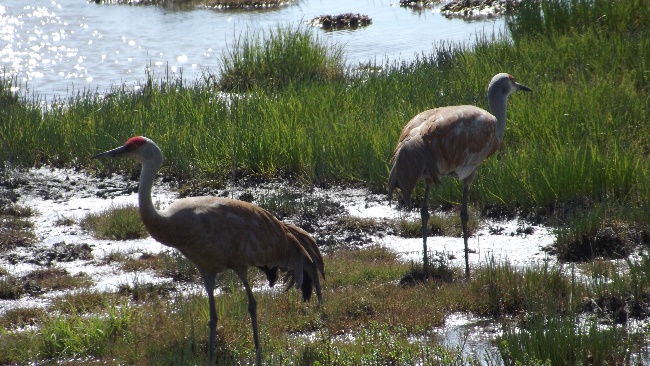 The Kenai Peninsula is a large peninsula jutting from the coast of Southcentral Alaska, it covers approximately 620 square miles, with a population of approximately 55,400. The Dena’ina people lived in the region long before the first Russian explorers arrived in Alaska in 1741. While they do not measure their history in years, the Dena’ina consider they have lived in the area since time immemorial, a period that is beyond the reach of memory or record. The name Kenai is derived from the word "Kenaitze" or "Kenaitze Indian Tribe", the name of the Native Athabascan Alaskan tribe, the Kahtnuht’ana Dena’ina, that historically inhabited the area. The Kenai Peninsula is known as “Alaska’s Playground”.The Central Kenai Peninsula is made up of many small communities such as Sterling, Nikiski, Cooper Landing, Kasilof and the two most populous communities of Kenai and Soldotna.  The main industries on the peninsula are oil, fishing, tourism, and healthcare but economic factors are greatly impacted by the boom/bust cycle of those industries.  In the last 10 years, two major operating plants have closed and the fishing industry has continued to fall. In addition, at least five businesses closed in Kenai in the last two years. The Central Kenai Peninsula is a magnificent place to live with breathtaking scenery, true wilderness, fishing opportunities, and plenty of wildlife to view.  In a region of rich cultural and bio diversity and beauty, we also see geographical isolation, lack of accountability for offenders, and the stigma and fear associated with victims of intimate partner violence (IPV), sexual assault (SA), and teen dating violence (TDV).  However, the community continues to work to reduce these challenging issues by holding various events and activities throughout the year to support education/awareness, prevention and community connectedness such as:Choose Respect MarchCommunity Awareness Workshop on Domestic Violence and Sexual AssaultAnnual Women’s Run Kenaitze Candlelight VigilGreen Dot Overview Chats and Bystander Intervention TrainingsSchool Presentations to youth about healthy relationshipsSoldotna Creek Park hosts many events to support community connectedness, Wednesday Market, Music, and Family Movie Night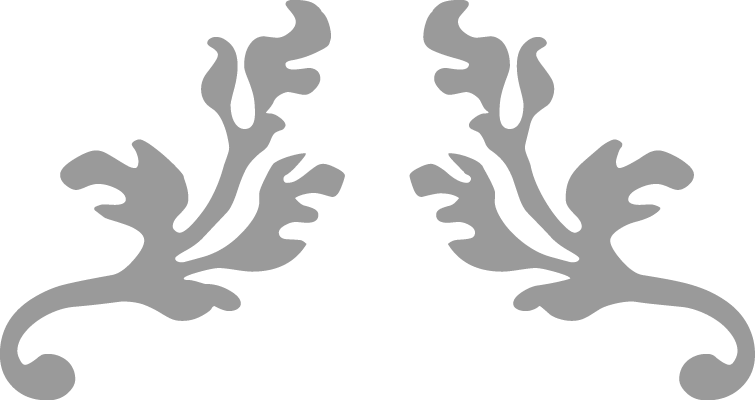 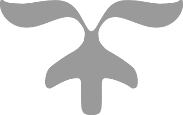 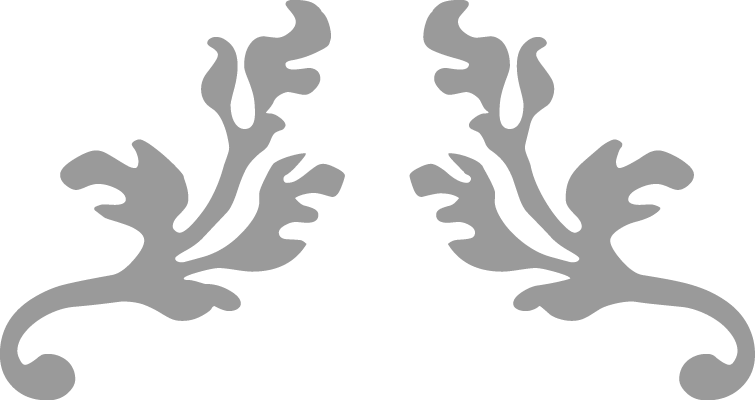 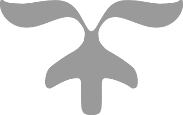 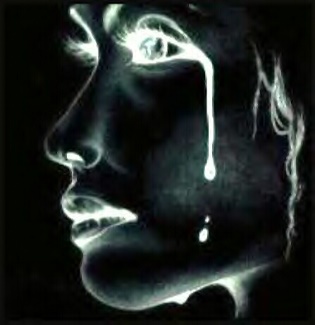 Did you know? Alaska has had the unfortunate distinction of ranking among the top five states for rates of intimate partner violence and is number one for sexual violence with numbers reaching epidemic proportions.  The effect of this violence has long term implications for generations to come, including child abuse, suicide, substance misuse, psychological and mental health issues, and brain development issues for children exposed to violence.  Like much of the state the Central Kenai Peninsula suffers from high rates of power-based violence (IPV, SA, TDV, and child/elderly abuse). In a 2013 Victimization Survey conducted on the Kenai Peninsula it was found that 43 out of 100 women have experienced intimate partner violence; 30 out of 100 had experienced sexual violence; and 52 out of 100 had experience IPV, SA or both.  The most recent domestic violence and sexual assault arrest data for 2017 by the Alaska State Troopers, E Detachment (which incorporates all arrests for the Kenai Peninsula Borough including the communities of Homer and Seward) showed 459 incidents of domestic violence and sexual assault; 30% of those incidents included alcohol and drugs with an arrest rate of 53%.  Kenai and Soldotna police responded to 97 domestic violence and sexual assault incidents. Further data from Kenai showed that 89% of perpetrators were arrested; and that children were present in 50% of the incidents.Comparatively, roughly 35 percent of women and 28 percent of men in the general population of the U.S. have experienced rape, physical violence, and/or stalking by an intimate partner in their lifetime.One specific population at a significant higher risk for domestic and sexual violence than others is American Indians and Alaska Native women. According to a study from the National Institute of Justice, 84% of American Indian and Alaska Native women have experienced violence in their lifetime, and more than half have endured this violence at the hands of an intimate partner, and more than two-thirds of the women, or 66%, say they have been the victims of psychological aggression by a partner.It is also critical to recognize the underserved populations in our community.  Some of the most underserved or under recognized populations that also experience comparable rates of IPV/SA is our elderly, individuals with disabilities, and the lesbian, gay, transgender, queer (LBGTQ) community.  There is very limited information/data for these populations in our state.  There is a tremendous amount of work to be done to truly understand how these population are impacted by IPV, SA, and TDV.Unhealthy relationships can start early and last a lifetime. These are learned behaviors which can also be unlearned. Stopping this epidemic will require many people working together to create a community that promotes respect, non-violence, and connectedness.  In a recent national survey, nearly 10% of high school students reported physical violence and 11% reported that they experienced sexual violence from a dating partner in the 12 months before the survey. Teens who are victims are at higher risk for victimization during college and throughout their lifetimes. Victims of teen dating violence are more likely to experience symptoms of depression and anxiety. They might also engage in unhealthy behaviors, such as using tobacco, drugs, and alcohol. (Centers for Disease Control). 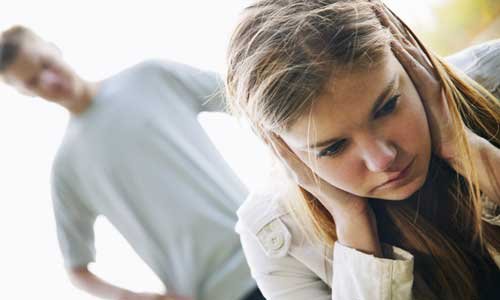 Unless change is introduced, these patterns of violence are passed from one generation to the next and reinforced by communities that have become accustomed to this type of violence as a norm. We need to truly understand what social norms we are setting in our community.  They are often based on what people believe to be normal, typical, or appropriate. Social norms can function as unspoken rules or guidelines for how people behave, and for how people are expected to behave. To solve the puzzle of violence in our community we must work together and recognize the power we have to be the change we wish to see in our community.Identifying the root causes of power-based violence in a community is the first step in prevention. The CDC and the World Health Organization created a list of factors that put an individual at risk for perpetration and victimization. These traits are called risk factors and include low self-esteem, an acceptance of traditional gender roles, and relationships among others.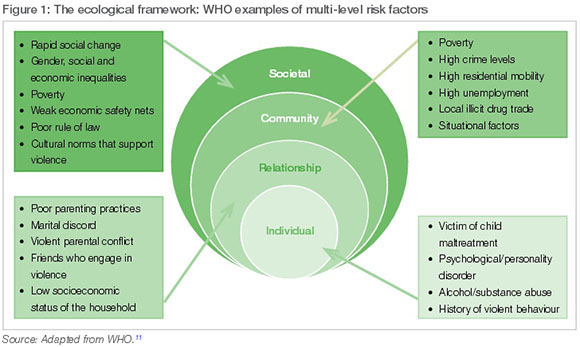 People generally follow social norms because they want to fit in with the people around them. Social norms can result in positive or negative outcomes. Nationally, there is a growing movement to work towards preventing violence before it ever occurs– this is called primary prevention.  Primary prevention efforts work to modify and/or entirely eliminate the events, conditions, situations, or exposure to influences (risk factors) that result in the initiation of IPV, SA, and TDV and associated injuries, disabilities, and deaths.  Additionally, IPV, SA, and TDV prevention efforts address perpetration, victimization, and bystander attitudes and behaviors, and seek to identify and enhance protective factors that impede the initiation of power-based violence in at risk populations and in the community. It is a community-oriented approach that takes the onus from victims and advocates and encourages the entire community (women, men, and youth) to prevent power-based violence.  (Sexual Violence Prevention: Beginning the Dialogue/CDC)Sometimes social norms help people behave in ways that keep themselves - and others - safe and healthy.  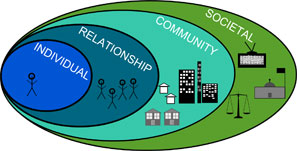 Effective prevention approaches recognize the complexities associated with a major problem. In order to eliminate a major issue, a social change is necessary. The social ecology model is a comprehensive model that focuses on the individual, relationship, community and societal level influences that promote behavioral change. Addressing each level of influence simultaneously contributes to a higher likelihood of successful change.IndividualLearning attitudes and behaviors that support equality and respect.RelationshipImplementing bystander intervention trainingMentoring and skill-based programs for pre-school, school age children and young adultsPositive social relationships with peers, colleagues, partner and family members CommunityImplementing social marketing campaigns addressing violence normsIdentifying and addressing community risks factors that may contribute to power-based violence in a communitySocietalPromoting norms, policies and laws supporting bystander skill-building, healthy relationships, and a safe community.Community ClimateIn the spring of 2018, The LeeShore Center in Kenai Alaska conducted a Community Readiness Assessment to assess key factors influencing the community’s preparedness to address Intimate Partner Violence, Sexual Assault, and Teen Dating Violence.  The LeeShore staff interviewed eight members of the Kenai community.  These interviewees represented a range of professional, organizational and social entities including: Law Enforcement, Faith-based community, Education, Health, business, and Government (tribal).  The interview responses were scored by two independent scorers utilizing a standardized scoring criteria.The community reflected a higher score in the area of Community Knowledge of the issue, indicating that at least some community members have heard of IPV, SA, and TDV.  Among some community members, there are some misconceptions about IPV, SA, and TDV.  Additionally, some members of the community are at least somewhat aware that these issues are occurring locally.Although, the assessment provided an overall score of 2.6 (denial/resistance), it only represented the sectors listed above.  This would be an indicator that more work needs to be done with specific sectors.In order to gain a better perspective of how the community at large views IPV and SA, the LeeShore Center distributes a community wide survey every three years; the most recent surveys were completed in March of 2017.  Of the 171 surveys completed and returned 43 were male and 125 were women (three surveys did not provide gender information).  Survey results showed that 96% believed domestic violence to be a problem and 95% believed sexual assault to be a problem in our community.  With 92% indicating that that services provided by LeeShore to be needed and essential to the community.The survey also asked respondents about their knowledge of prevention efforts occurring in the community; 64% were aware of the annual “Choose Respect March” and 55% were aware of the Green Dot Bystander Intervention strategy.   Both of these strategies are a great start to prevention efforts in our community because they offer a proactive means of improving responsiveness, creating visions for change, and moving from meeting the immediate needs of survivors to an integrated, approach that combines bystander intervention,  support services and social change. Successful prevention efforts reflect a social change model that promotes a thriving culture where all relationships are built on respect, equality, and peace.Goals:The Peninsula Points on Prevention coalition has developed three goals for the Central Kenai Peninsula to build capacity that helps to strengthen various protective factors within the community. These three goals focus on building capacity to support prevention efforts,   awareness of prevalence of IPV, TDV, and SA in our community, and to increase level of awareness around the intersects with many of the other challenges faced by our community such as, child abuse, suicide, substance misuse, and behavioral health issues.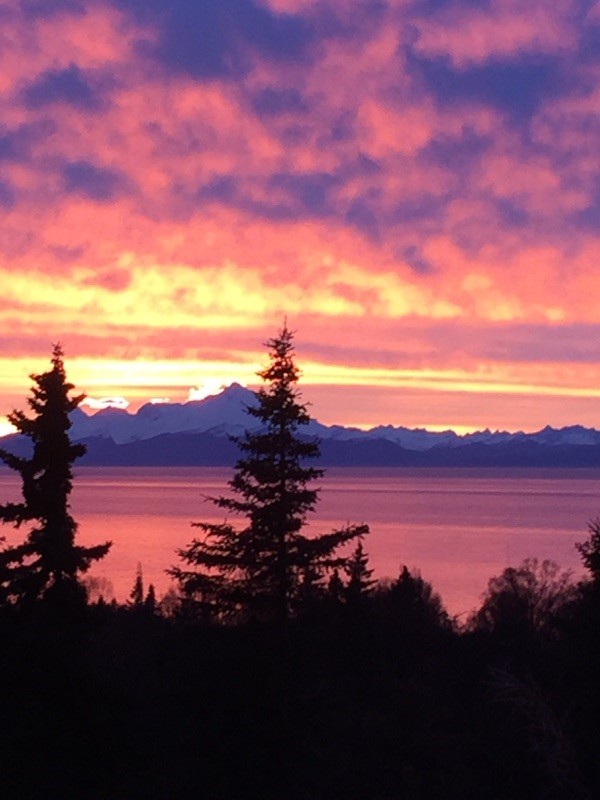 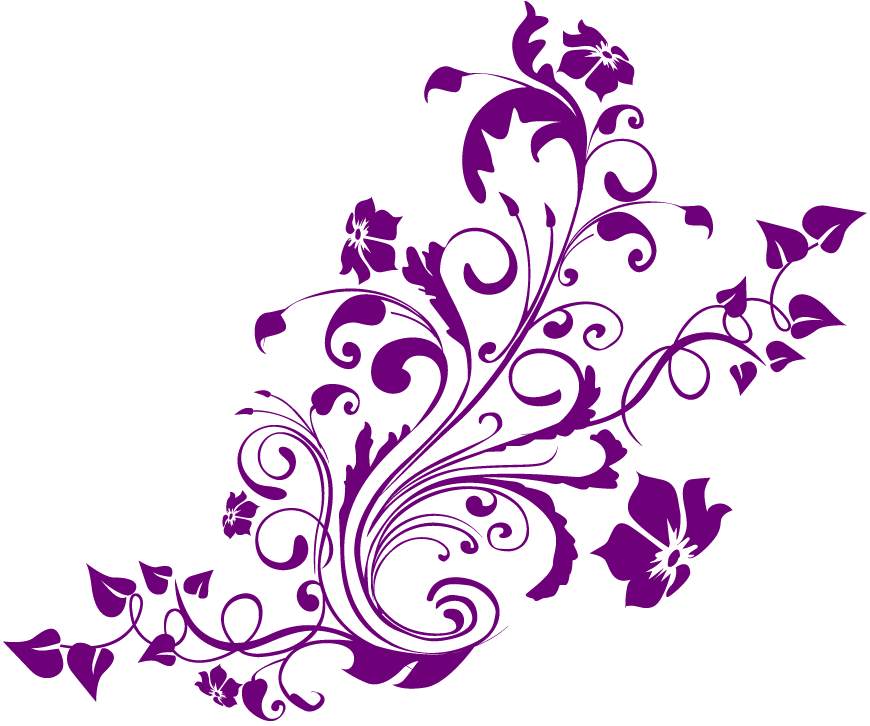 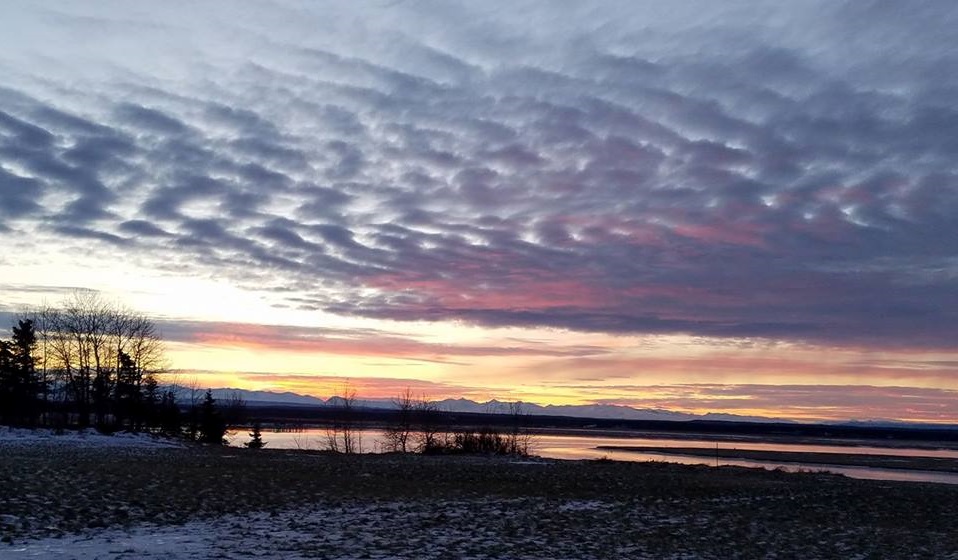 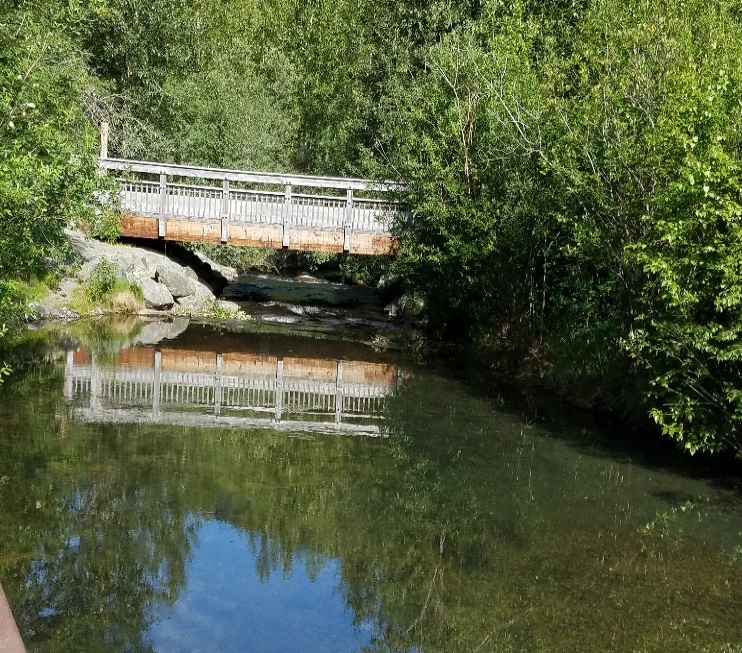 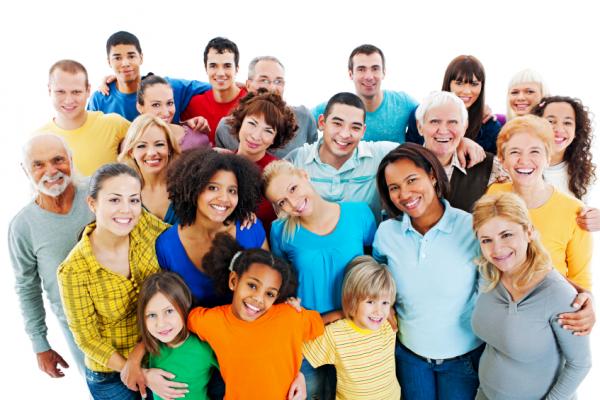 Who can get involved?ReferencesCenter for Disease Controlhttps://www.cdc.gov/National on Domestic Violence, Trauma and Mental Healthhttp://www.nationalcenterdvtraumamh.org/research-and-policy/The World Health Organization (WHO)https://www.who.int/National Institute of Justicehttps://www.nij.gov/Pages/welcome.aspxNational organization for Womenhttps://now.org/resource/violence-against-women-in-the-united-states-statistic/Kenai Peninsula Boroughhttps://www.kpb.us/Kenai Peninsula Borough School Districthttp://www.kpbsd.k12.ak.us/Kenai Peninsula 2013 Victimization Surveyhttp://uaajusticecenter.blogspot.com/2013/10/alaska-victimization-survey-results_10.htmlation Survey/Alaska Council on Domestic Violence and Sexual Assaulthttps://dps.alaska.gov/CDVSA/HomeAlaska Network on Domestic Violence and Sexual Assaulthttps://www.andvsa.org/2017 Alaska Youth Risk Behavior Surveyhttp://dhss.alaska.gov/dph/Chronic/Pages/yrbs/yrbsresults.aspxAdditional reference information for this plan provided by:The LeeShore Center 		Alaska State TroopersKetchikan IPV Prevention Plan 	Soldotna Police DepartmentPathways to a Safer Sitka		Kenai Police Department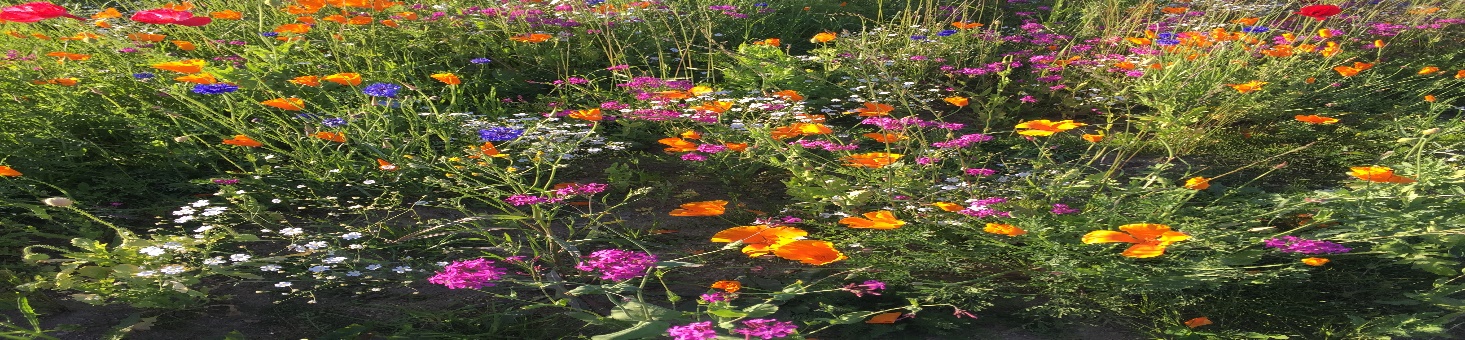 Never believe that a few caring people can’t change the world.  For, indeed that’s all who ever have.  Margaret Mead